Sales and Marketing Management Occupations 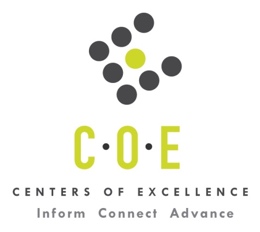 Labor Market Information Report Skyline CollegePrepared by the San Francisco Bay Center of Excellence for Labor Market ResearchAugust 2020RecommendationBased on all available data, there appears to be a significant undersupply of Sales and Marketing Management workers compared to the demand for this cluster of occupations in the Bay region and in the Mid-Peninsula sub-region (San Francisco and San Mateo Counties). There is a projected annual gap of about 15,322 students in the Bay region and 4,953 students in the Mid-Peninsula Sub-Region.This report also provides student outcomes data on employment and earnings for TOP 0509.00-Marketing and Distribution programs in the state and region. It is recommended that these data be reviewed to better understand how outcomes for students taking courses on this TOP code compare to potentially similar programs at colleges in the state and region, as well as to outcomes across all CTE programs at Skyline College and in the region. This report profiles Sales and Marketing Management Occupations in the 12 county Bay region and in the Mid-Peninsula sub-region for a proposed new program at Skyline College.Occupational DemandTable 1. Employment Outlook for Sales and Marketing Management Occupations in Bay RegionSource: EMSI 2020.3Bay Region includes Alameda, Contra Costa, Marin, Monterey, Napa, San Benito, San Francisco, San Mateo, Santa Clara, Santa Cruz, Solano and Sonoma CountiesTable 2. Employment Outlook for Sales and Marketing Management Occupations in Mid-Peninsula Sub-RegionSource: EMSI 2020.3Mid-Peninsula Sub-Region includes San Francisco and San Mateo CountiesJob Postings in Bay Region and Mid-Peninsula Sub-RegionTable 3. Number of Job Postings by Occupation for latest 12 months (July 2019 - June 2020)Source: Burning GlassTable 4a.  Top Job Titles for Sales and Marketing Management Occupations for latest 12 months (July 2019 - June 2020) Bay RegionTable 4b.  Top Job Titles for Sales and Marketing Management Occupations for latest 12 months (July 2019 - June 2020) Mid-Peninsula Sub-RegionSource: Burning GlassIndustry ConcentrationTable 5. Industries hiring Sales and Marketing Management Workers in Bay RegionSource: EMSI 2020.3Table 6. Top Employers Posting Sales and Marketing Management Occupations in Bay Region and Mid-Peninsula Sub-Region (July 2019 - June 2020)Source: Burning GlassEducational SupplyThere are nine (9) community colleges in the Bay Region issuing 67 awards on average annually (last 3 years ending 2018-19) on TOP 0509.00-Marketing and Distribution. There are two (2) colleges in the Mid-Peninsula Sub-Region issuing 24 awards on average annually (last 3 years) on this TOP code. There are three (3) Other Educational Institutions in the Bay Region, located in the Mid-Peninsula Sub-Region, issuing 47 awards on average annually (last 3 years ending 2016-17) on TOP 0509.00-Marketing and Distribution. There are seven (7) Other Educational Institutions in the Bay Region issuing 367 Bachelor’s Degrees on TOP 0509.00-Marketing and Distribution. There are three (3) Other Educational Institutions in the Mid-Peninsula Sub-Region issuing 220 Bachelor’s Degrees on this TOP code.Table 7a. Community College Awards on TOP 0509.00-Marketing and Distribution in Bay RegionSource: Data Mart Note: The annual average for awards is 2016-17 to 2018-19.Table 7b. Other Educational Institutions Awards on TOP 0509.00-Marketing and Distribution in Bay RegionSource: Data Mart Note: The annual average for awards is 2014-15 to 2016-17.Table 7c. Bachelor’s Degree Awards on TOP 0509.00-Marketing and Distribution in Bay RegionSource: Data Mart Note: The annual average for awards is 2014-15 to 2016-17.Gap AnalysisBased on the data included in this report, there is a large labor market gap in the Bay region with 15,803 annual openings for the Sales and Marketing Management occupational cluster and 481 annual (3-year average) awards from community colleges and Other Educational Institutions for an annual undersupply of 15,322 students. In the Mid-Peninsula Sub-Region, there is also a gap with 5,244 annual openings and 291 annual (3-year average) awards from community colleges and Other Educational Institutions for an annual undersupply of 4,953 students.Student OutcomesTable 8. Four Employment Outcomes Metrics for Students Who Took Courses on TOP 0509.00-Marketing and DistributionSource: Launchboard Pipeline (version available on (8/6/20)Skills, Certifications and EducationTable 9. Top Skills for Sales and Marketing Management Occupations in Bay Region (July 2019 - June 2020)Source: Burning GlassTable 10. Certifications for Sales and Marketing Management Occupations in Bay Region (July 2019 - June 2020)Note: 88% of records have been excluded because they do not include a certification. As a result, the chart below may not be representative of the full sample.Source: Burning GlassTable 11. Education Requirements for Sales and Marketing Management Occupations in Bay Region Note: 42% of records have been excluded because they do not include a degree level. As a result, the chart below may not be representative of the full sample.Source: Burning GlassMethodologyOccupations for this report were identified by use of skills listed in O*Net descriptions and job descriptions in Burning Glass. Labor demand data is sourced from Economic Modeling Specialists International (EMSI) occupation data and Burning Glass job postings data. Educational supply and student outcomes data is retrieved from multiple sources, including CTE Launchboard and CCCCO Data Mart.SourcesO*Net OnlineLabor Insight/Jobs (Burning Glass) Economic Modeling Specialists International (EMSI)  CTE LaunchBoard www.calpassplus.org/Launchboard/ Statewide CTE Outcomes SurveyEmployment Development Department Unemployment Insurance DatasetLiving Insight Center for Community Economic DevelopmentChancellor’s Office MIS systemContactsFor more information, please contact:Doreen O’Donovan, Research Analyst, for Bay Area Community College Consortium (BACCC) and Centers of Excellence (CoE), doreen@baccc.net or (831) 479-6481John Carrese, Director, San Francisco Bay Center of Excellence for Labor Market Research, jcarrese@ccsf.edu or (415) 267-6544Sales Representatives, Wholesale and Manufacturing, Technical and Scientific Products (41-4011): Sell goods for wholesalers or manufacturers where technical or scientific knowledge is required in such areas as biology, engineering, chemistry, and electronics, normally obtained from at least 2 years of post-secondary education.  Excludes “Sales Engineers” (41-9031).Entry-Level Educational Requirement: Bachelor's degreeTraining Requirement: Moderate-term on-the-job trainingPercentage of Community College Award Holders or Some Postsecondary Coursework: 31%Marketing Managers (11-2021): Plan, direct, or coordinate marketing policies and programs, such as determining the demand for products and services offered by a firm and its competitors, and identify potential customers.  Develop pricing strategies with the goal of maximizing the firm's profits or share of the market while ensuring the firm's customers are satisfied.  Oversee product development or monitor trends that indicate the need for new products and services.Entry-Level Educational Requirement: Bachelor's degreeTraining Requirement: NonePercentage of Community College Award Holders or Some Postsecondary Coursework: 22%Sales Representatives, Wholesale and Manufacturing, Except Technical and Scientific Products (41-4012): Sell goods for wholesalers or manufacturers to businesses or groups of individuals.  Work requires substantial knowledge of items sold.Entry-Level Educational Requirement: High school diploma or equivalentTraining Requirement: Moderate-term on-the-job trainingPercentage of Community College Award Holders or Some Postsecondary Coursework: 31%Sales Managers (11-2022): Plan, direct, or coordinate the actual distribution or movement of a product or service to the customer.  Coordinate sales distribution by establishing sales territories, quotas, and goals and establish training programs for sales representatives.  Analyze sales statistics gathered by staff to determine sales potential and inventory requirements and monitor the preferences of customers. Entry-Level Educational Requirement: Bachelor's degreeTraining Requirement: NonePercentage of Community College Award Holders or Some Postsecondary Coursework: 22%Market Research Analysts and Marketing Specialists (13-1161): Research market conditions in local, regional, or national areas, or gather information to determine potential sales of a product or service, or create a marketing campaign. May gather information on competitors, prices, sales, and methods of marketing and distribution.Entry-Level Educational Requirement: Bachelor's degreeTraining Requirement: NonePercentage of Community College Award Holders or Some Postsecondary Coursework: 14%Occupation 2019 Jobs2024 Jobs5-Yr Change5-Yr % Change5-Yr Open-ingsAverage Annual Open-ings25% Hourly WageMedian Hourly WageSales Representatives, Wholesale and Manufacturing, Technical and Scientific Products 15,980  17,070 1,0897% 9,857  1,971 $31.87$46.15Marketing Managers 19,314  20,923 1,6098% 10,578  2,116 $63.32$83.79Sales Representatives, Wholesale and Manufacturing, Except Technical and Scientific Products 34,144  34,001 -1430% 18,548  3,710 $24.05$33.19Sales Managers 24,939  26,265 1,3275% 12,774  2,555 $46.80$70.62Market Research Analysts and Marketing Specialists 39,182  45,023 5,84115% 27,256  5,451 $28.28$41.64TOTAL 133,559  143,282 9,7237% 79,012  15,803 $36.15$51.53Occupation 2019 Jobs2024 Jobs5-Yr Change5-Yr % Change5-Yr Open-ingsAverage Annual Open-ings25% Hourly WageMedian Hourly WageSales Representatives, Wholesale and Manufacturing, Technical and Scientific Products 3,873  4,446 57415% 2,769  554 $37.50$49.27Marketing Managers 6,990  7,898 90813% 4,222  844 $68.58$88.54Sales Representatives, Wholesale and Manufacturing, Except Technical and Scientific Products 7,335  7,514 1792% 4,151  830 $27.67$36.86Sales Managers 7,637  8,456 81911% 4,403  881 $53.17$75.88Market Research Analysts and Marketing Specialists 14,077  16,889 2,81220% 10,677  2,135 $31.81$44.22TOTAL 39,911  45,203 5,29213% 26,222  5,244 $42.13$57.18OccupationBay RegionMid-Peninsula Sub-Region  Sales Representatives, Wholesale and Manufacturing, Except Technical and  Scientific Products44,55518,188  Marketing Managers36,66920,714  Sales Managers20,8229,615  Market Research Analysts and Marketing Specialists12,5126,263  Sales Representatives, Wholesale and Manufacturing, Technical and Scientific Products3,9781,943  Solar Sales Representatives and Assessors61749TOTAL34,93056,772Common TitleBayCommon TitleBayAccount Manager8,111Sales Specialist1,672Marketing Manager6,923Marketing Associate1,304Sales Representative6,367Business Development Manager1,304Sales Manager4,220Marketing Coordinator1,171Product Manager3,732Inside Sales Representative1,110Product Marketing Manager3,015Sales931Director of Marketing2,451Regional Sales Manager868Director of Sales2,071Regional Manager813Account Executive2,071Digital Marketing Manager757Outside Sales Representative1,890Territory Manager733Senior Product Manager1,795Enterprise Account Manager718Marketing Specialist1,778Marketing Assistant684Sales Executive1,773Marketing Analyst668Sales Consultant1,716Social Media Manager620Common TitleMid-PeninsulaCommon TitleMid-PeninsulaAccount Manager4,034Business Development Manager652Marketing Manager3,744Enterprise Account Manager567Product Manager2,143Marketing Coordinator515Sales Representative1,935Outside Sales Representative450Sales Manager1,838Sales Consultant439Product Marketing Manager1,788Regional Sales Manager424Director of Marketing1,406Account Director415Account Executive1,261Marketing Analyst390Senior Product Manager1,085Social Media Manager387Director of Sales1,058Digital Marketing Manager378Sales Executive968Regional Manager377Marketing Specialist753Senior Account Manager318Marketing Associate697Territory Manager301Sales Specialist652Sales Development Representative278Industry – 6 Digit NAICS (No. American Industry Classification) CodesJobs in Industry (2019)Jobs in Industry (2024)% Change (2019-24)% Occupation Group in Industry (2019)Internet Publishing and Broadcasting and Web Search Portals (519130)9,61712,29628%7%Software Publishers (511210)7,3559,26526%6%Custom Computer Programming Services (541511)6,9038,34321%5%Corporate, Subsidiary, and Regional Managing Offices (551114)6,4216,7074%5%Electronic Computer Manufacturing (334111)5,9896,4638%4%Computer Systems Design Services (541512)3,9814,61416%3%Computer and Computer Peripheral Equipment and Software Merchant Wholesalers (423430)2,9132,210-24%2%Wholesale Trade Agents and Brokers (425120)2,6841,748-35%2%Administrative Management and General Management Consulting Services (541611)2,6833,27922%2%Data Processing, Hosting, and Related Services (518210)2,1742,93735%2%Wineries (312130)1,7551,8314%1%Other Scientific and Technical Consulting Services (541690)1,7241,557-10%1%Other Electronic Parts and Equipment Merchant Wholesalers (423690)1,5871,377-13%1%Research and Development in the Physical, Engineering, and Life Sciences (except Nanotechnology and Biotechnology) (541715)1,5341,6347%1%Electronic Shopping and Mail-Order Houses (454110)1,4121,82129%1%Pharmaceutical Preparation Manufacturing (325412)1,3741,274-7%1%Semiconductor and Related Device Manufacturing (334413)1,2701,123-12%1%EmployerBayEmployerBayEmployerMid-PeninsulaFacebook1,165Genentech279Facebook1,100Google Inc.1,005O'Reilly Automotive Inc272Salesforce758Salesforce778Nvidia Corporation268Amazon507Amazon714Linkedin Limited266Visa367Apple Inc.620Anthem Blue Cross250Google Inc.362Vmware Incorporated551IBM246Thermo Fisher Scientific Inc271Intuit537Bayer Corporation233Deloitte233Cisco Systems Incorporated503Oracle227Wells Fargo229Thermo Fisher Scientific Inc457Adobe Systems227Genentech225Visa389eBay226Ringcentral Incorporated199Paypal367U.S. Bancorp218Oracle193Wells Fargo366Dell214Dropbox Incorporated193Splunk344Workday, Inc211Splunk191Microsoft Corporation344Ringcentral Incorporated204Gap Inc.191Deloitte324Macy's201Linkedin Limited184Allied Universal300Office Depot196DocuSign183Walmart / Sam's284Marriott International Inc196Cisco Systems Incorporated176CollegeSub-RegionAssociatesCertificate 18+ UnitsCertificate Low UnitTotalChabot HaywardEast Bay336De AnzaSilicon Valley91120Diablo ValleyEast Bay55LaneyEast Bay213Las PositasEast Bay22San FranciscoMid-Peninsula71017San Jose CitySilicon Valley246San MateoMid-Peninsula347West ValleySilicon Valley11Total Bay RegionTotal Bay Region2803967Total Mid-Peninsula Sub-RegionTotal Mid-Peninsula Sub-Region1001424CollegeSub-RegionAssociate DegreeAward < 1 academic yrAward 2 < 4 academic yrsTotalAcademy of Art UniversityMid-Peninsula 4 4Golden Gate University-San FranciscoMid-Peninsula11Miami Ad School-San FranciscoMid-Peninsula113142Total Bay RegionTotal Bay Region4123147Total Mid-Peninsula Sub-RegionTotal Mid-Peninsula Sub-Region4123147CollegeSub-RegionBachelor’s DegreeAcademy of Art UniversityMid-Peninsula32Holy Names UniversityEast Bay8Menlo CollegeMid-Peninsula51Pacific Union CollegeNorth Bay3San Jose State UniversitySilicon Valley51Santa Clara UniversitySilicon Valley85University of San FranciscoMid-Peninsula137Total Bay RegionTotal Bay Region367Total Mid-Peninsula Sub-RegionTotal Mid-Peninsula Sub-Region2202015-16Bay 
All CTE ProgramsSkylne College All CTE ProgramsState (0509.00)Bay (0509.00)Mid-Peninsula  (0509.00)Skyline College (0509.00)% Employed Four Quarters After Exit74%74%62%67%64%n/aMedian Quarterly Earnings Two Quarters After Exit$10,550$9,860$7,987$9,213$10,181n/aMedian % Change in Earnings46%37%51%52%40%n/a% of Students Earning a Living Wage63%56%51%50%60%n/aSkillPostingsSkillPostingsSkillPostingsSales55,852Prospective Clients10,472Inside Sales5,196Product Management20,969Social Media9,931Negotiation Skills5,098Customer Service19,605Product Development9,508Market Research4,981Business Development19,297Market Strategy8,728Thought Leadership4,936Marketing19,132Account Management8,727Sales Strategy4,861Project Management15,622Scheduling8,568Business Acumen4,731Budgeting15,087Outside Sales8,144SQL4,612Salesforce14,417Key Performance Indicators (KPIs)7,722Sales Cycle4,483Product Sales13,423Digital Marketing6,547Facebook4,373Sales Goals12,513Retail Industry Knowledge6,068Merchandising4,294Sales Management12,215Description and Demonstration of Products6,021Customer Relationship Management (CRM)4,244Business-to-Business11,529Articulating Value Propositions5,859Product Knowledge4,237Software as a Service (SaaS)11,225Business Planning5,856Cold Calling4,226Customer Contact10,922Marketing Management5,770E-Commerce4,186Product Marketing10,675Client Base Retention5,649Onboarding4,155CertificationPostingsCertificationPostingsDriver's License9,878Chartered Property Casualty Underwriter (CPCU)145Project Management Certification668Accident Health and Life (Insurance)140Insurance License564First Aid CPR AED121Insurance Agent Certification533Certified Information Systems Security Professional (CISSP)116Project Management Professional (PMP)346Leadership In Energy And Environmental Design (LEED) Certified92Property and Casualty License305Certified ScrumMaster (CSM)85Security Clearance285Automotive Service Excellence (ASE) Certification77Life and Health Insurance License284Certified Public Accountant (CPA)75Real Estate Certification223Six Sigma Certification71Life Insurance License216Certified Salesforce Administrator65Series 7191ITIL Certification62IT Infrastructure Library (ITIL) Certification169Series 656Education (minimum advertised)Latest 12 Mos. PostingsPercent 12 Mos. PostingsHigh school or vocational training8,51112%Associate Degree1,6982%Bachelor’s Degree or Higher58,05086%